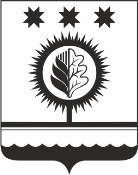 Об утверждении Порядка установления размера должностного оклада руководителям муниципальных учреждений  Шумерлинского муниципального округа В соответствии с Трудовым кодексом Российской Федерации, Федеральным законом  от 06.10.2003 № 131-ФЗ «Об общих принципах организации местного самоуправления  в Российской Федерации», единого  подхода  и регламентации порядка оплаты труда  руководителей учреждений, руководствуясь Уставом Шумерлинского муниципального округа        администрация Шумерлинского муниципального округа п о с т а н о в л я е т :1. Утвердить Порядок установления должностного оклада руководителям муниципальных учреждений Шумерлинского муниципального округа. 2.    Настоящее постановление вступает в силу после его официального опубликования в издании «Вестник Шумерлинского района» и подлежит размещению на официальном сайте Шумерлинского муниципального округа в информационно-телекоммуникационной сети "Интернет".3.  Контроль за выполнением настоящего постановления возложить на Управляющего делами - начальника отдела организационно-контрольной и кадровой работы администрации Шумерлинского муниципального округа.Глава Шумерлинского муниципального округа Чувашской Республики                                                                                         Л.Г. РафиновУтвержден постановлениемадминистрации Шумерлинского муниципального округаот __.__.2022 № ___Порядокустановления должностного оклада руководителям муниципальных  учрежденийШумерлинского муниципального округа Чувашской Республики Общие положения1. Настоящий Порядок определяет правила  установления  должностного оклада руководителям муниципальных учреждений Шумерлинского муниципального округа Чувашской Республики (далее – Порядок). Порядок разработан в соответствии c  Трудовым кодексом Российской Федерации, Федеральным законом  от 06.10.2003 № 131-ФЗ «Об общих принципах организации местного самоуправления в Российской Федерации», постановлением Правительства Российской Федерации от 24.12.2007 № 922 «Об особенностях  порядка исчисления  средней заработной платы».  2. Порядок определяет установление должностного оклада руководителям  муниципальных учреждений, в отношении которых полномочия главного распорядителя бюджетных средств осуществляются администрацией Шумерлинского муниципального округа (далее – учреждение), включая:2.1. Муниципальное автономное учреждение дополнительного образования «Спортивная школа имени олимпийского чемпиона В. Н. Ярды» Шумерлинского муниципального округа (далее - МАУ ДО «Спортивная школа им. В. Н. Ярды»).2.2. Муниципальное бюджетное учреждение «Информационно-ресурсный центр культуры Шумерлинского муниципального округа» (далее – МБУ «ИРЦК ШМО»).2.3. Муниципальное бюджетное учреждение «Централизованная система библиотечного и архивного дела Шумерлинского муниципального округа» (далее – МБУ «ЦСБА ШМО»).2.4. Муниципальное бюджетное учреждение «Центр финансово-хозяйственного обеспечения» Шумерлинского муниципального округа Чувашской Республики (далее - МБУ «Центр ФХО»).3. Заработная плата руководителей учреждений состоит из должностного оклада, выплат компенсационного и стимулирующего характера. Предельный уровень соотношения среднемесячной заработной платы руководителя учреждения и среднемесячной заработной платы работников учреждения устанавливается в пределах по:3.1.  МАУ ДО «Спортивная школа им. В. Н. Ярды» в кратности от 1  до 4.3.2. МБУ «ИРЦК ШМО», МБУ «ЦСБА ШМО» в кратности от 1 до 5.3.3. МБУ «Центр финансово- хозяйственного обеспечения» в кратном от количества обслуживаемых юридических лиц и составляет:для руководителя, возглавляющего учреждение с количеством обслуживаемых юридических лиц до 50 - до 1 размера средней заработной платы;для руководителя, возглавляющего учреждение с количеством обслуживаемых юридических лиц от 50 до 100 - до 1,5 размеров средней заработной платы.Порядок  расчета должностного оклада руководителя                                            муниципального учреждения        4. Должностной оклад руководителя учреждения  определяется  в зависимости от сложности труда, штатной численности работников учреждения, наличия обслуживаемых учреждений, наличия зданий, помещений, разъездного характера работы, масштаба управления.5. Должностной оклад руководителя учреждения определяется по формуле:ДОр = Бо х Ккр, гдеДОр – должностной оклад руководителя учреждения;Бо – базовая ставка должностного оклада, рассчитанная исходя из расчета соотношения среднемесячной заработной платы руководителя учреждения, его заместителей и главного бухгалтера и среднемесячной заработной платы работников учреждения путем деления среднемесячной заработной платы соответствующего  руководителя учреждения, его заместителей и главного бухгалтера на среднемесячную заработную плату работников этого учреждения (без учета заработной платы руководителя учреждения, заместителей руководителя, главного бухгалтера). Определение среднемесячной заработной платы в указанных целях осуществляется  в соответствии с Положением об особенностях порядка исчисления средней заработной платы, утвержденным постановлением Правительства Российской Федерации от 24.12.2007 № 922 «Об особенностях порядка исчисления средней заработной платы»;Ккр – коэффициент кратности.6. Коэффициент кратности  является основным коэффициентом и определяется в пределах указанных в пункте 3 раздела I настоящего Порядка.7. Размер должностного оклада руководителя учреждения устанавливается соответствующим муниципальным правовым актом главного распорядителя средств, исполняющего функции и полномочия учредителя муниципального учреждения, в пределах фонда оплаты труда, сформированного на текущий год.Изменение должностного оклада руководителя8. Изменение должностного оклада руководителя учреждения по основаниям, предусмотренным пунктом 9 настоящего Порядка, осуществляется в порядке и сроки, предусмотренные для установления должностного оклада.9. Изменение должностного оклада руководителя учреждения производится в случае изменения штатной численности работников учреждения на 10 процентов и более процентов, изменения базовой ставки должностного оклада руководителя учреждения.10. В случае изменения  должностного оклада руководителя учреждения с ним заключается дополнительное отношение к трудовому договору, предусматривающее изменение размера должностного оклада руководителя.11. При создании новых учреждений и в других случаях, когда невозможно произвести расчет средней заработной платы работников основного персонала учреждения, для определения должностного оклада руководителя учреждения за календарный год, предшествующий году установления должностного оклада руководителя, размер должностного оклада руководителя учреждения определяется  главным распорядителем средств, исполняющего функции и полномочия учредителя муниципального учреждения.ЧĂВАШ  РЕСПУБЛИКИЧУВАШСКАЯ РЕСПУБЛИКА ÇĚМĚРЛЕ МУНИЦИПАЛЛĂОКРУГĔН АДМИНИСТРАЦИЙĚ    ЙЫШĂНУ___.___.2022 ___№ Çěмěрле хулиАДМИНИСТРАЦИЯШУМЕРЛИНСКОГО МУНИЦИПАЛЬНОГО ОКРУГА ПОСТАНОВЛЕНИЕ__.___.2022 № ____   г. Шумерля